TEACHING IN REGIONAL COMMUNITIESStudents are only able to complete the following courses in Teaching in Regional Communities:A second minor area will also need to be undertaken in order to complete the sequence of 4 Primary Studies Specialisation courses. It is not possible to complete 4 courses in the Teaching in Regional Communities Learning Area.MBET Enrolment advice:  https://lo.unisa.edu.au/course/view.php?id=6891   
* please use this enrolment advice for each year of your enrolments

Primary Studies Specialisation course info via:  https://lo.unisa.edu.au/mod/page/view.php?id=857267Enrolment advice / Study Plan:  Email UniSASchoolofEducation@unisa.edu.au 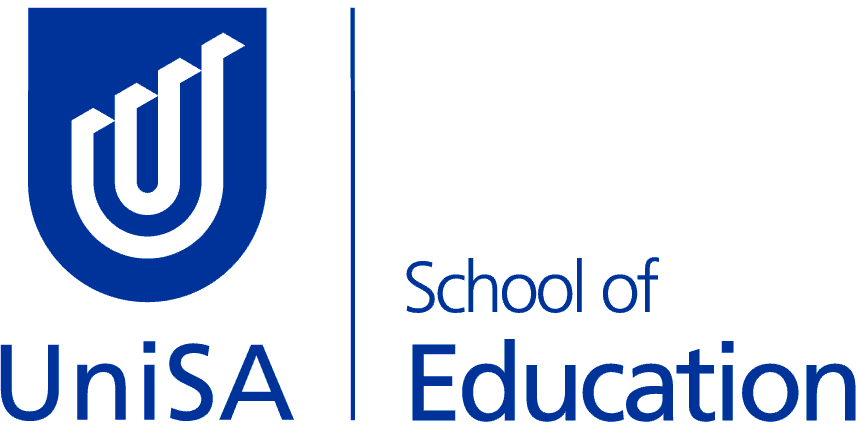 MBET - Bachelor of Education (Primary) 
Primary Studies Specialisation Course OptionsStudy PeriodCourse CodeCourse Title5(Online)ENVT 1017Caring for Country4(Online)EDUC 4208Teaching in Rural & Regional Locations2(online) HUMS 1034Contemporary Aboriginal Issues